Приложение №__ к договору … от ….20__г.ЗАДАНИЕ НА ИНЖЕНЕРНО-ГЕОЛОГИЧЕСКИЕ ИЗЫСКАНИЯПриложение 1 к ЗаданиюПримечание: выбрать необходимый вариантВариант 1 для нелинейных сооружений ТЕХНИЧЕСКАЯ ХАРАКТЕРИСТИКАПРОЕКТИРУЕМЫХ ЗДАНИЙ И СООРУЖЕНИЙВариант 2 для линейных сооружений (инженерных сетей и УДС)Вариант 3 для линейных сооружений (автодорог)Ответственные представители:От Заказчика:Главный инженер проекта:                         ____________________        /_________________/Согласовано:Главный инженер ЗАО «ЛенТИСИЗ»:      ____________________        /     Л.К. Смирнов     /Приложение 2 к ЗаданиюСХЕМА ГЕНПЛАНА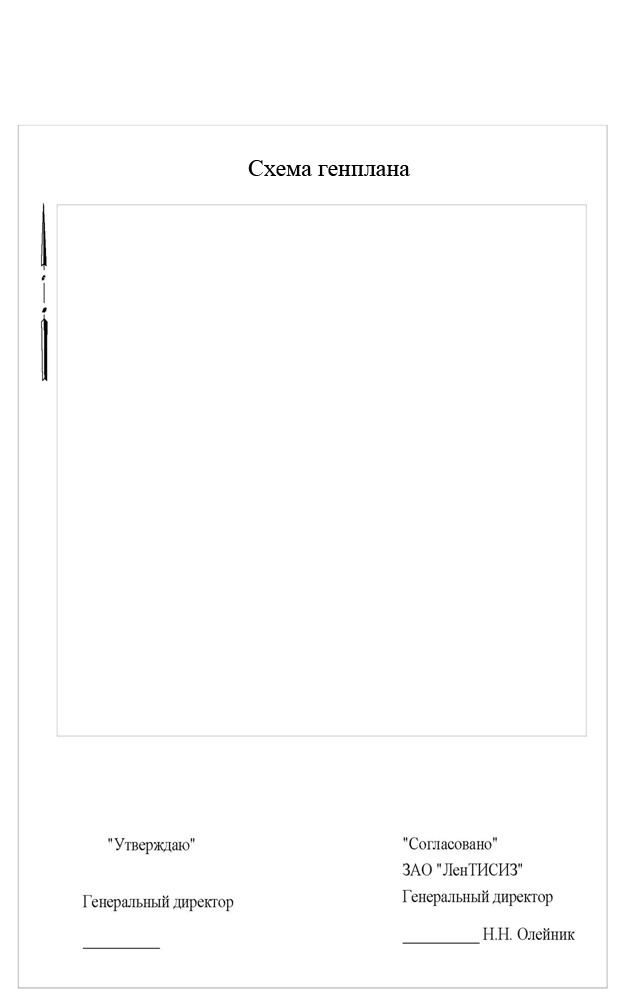 «СОГЛАСОВАНО»Генеральный директорЗАО «ЛенТИСИЗ»_________________  Н.Н.Олейник«_____» _____________ 20__ года                        м.п.«УТВЕРЖДАЮ»Генеральный директор__________________________________________  _______________«_____» _____________ 20__ года                        м.п.№ п/пХарактеристикаОсновные данные и требованияНаименование объекта(заполнить)Адрес объекта(заполнить)Заказчик изысканийНаименование организации;Юридический адрес;Фамилия, инициалы и номер телефона (факса), электронный адрес ответственного представителя)ЗастройщикНаименование организации;Юридический адрес.Исполнитель изысканийЗАО «ЛенТИСИЗ» Юридический адрес: 190031, РФ, г. Санкт-Петербург,           наб. реки Фонтанки, д.113, лит.А;ИНН  7826692767.Идентификационные сведения об объекте Функциональное назначение, уровень ответственности зданий и сооруженийВид строительства Новое строительство, реконструкция, консервация, снос (демонтаж)Стадия изысканийПроектная документация.Сведения об этапе работ Сроки проектирования, строительства и эксплуатации объектаПредварительная характеристика ожидаемых воздействий объектов строительства на природную среду с указанием пределов этих воздействий в пространстве и во времени (для особо опасных объектов)Проектируемый объект не принадлежит к категории опасных производственных объектов в соответствии с Федеральным законом от 21.07.1997 № 116-ФЗ  «Об опасных производственных объектах».Сведения и данные о проектируемых объектах См. Приложение 1, Приложение 2 к Заданию.Перечень нормативных документов, в соответствии с требованиями которых необходимо выполнить инженерные изысканияСП 47.13330.2012 «Инженерные изыскания для строительства. Основные положения».СП 11-105-97 «Инженерно-геологические изыскания для строительства».Требования к точности, надежности, достоверности и обеспеченности данных и характеристик, получаемых при инженерных изысканияхТребования к точности и надежности определяются в соответствии с действующими нормативно-методическими и руководящими документами.Техническая документация должна быть разработана в соответствии с действующей нормативной документацией, необходимые лабораторные исследования и инструментальные измерения необходимо производить силами аккредитованных лабораторий и использовать официально изданные источники информации и интернет-ресурсы, закрепленными за профильными организациями.Требования к материалам и результатам инженерных изысканий (состав, сроки, порядок предоставления изыскательской продукции и форматы материалов в электронном виде)Материалы изысканий передаются Заказчику в форметехнического отчета: 2 экземпляра на бумажных носителях и 1 CD в электронном виде (doc, dwg, pdf). Срок предоставления материалов - в соответствии с договором.Сведения о ранее выполненных изысканияхПо данным территориального фонда.Дополнительные требованияРегистрация отчёта в ГГО КГА или ГАУ Леноблгосэкспертизе (при наличии всех необходимых документов) выбрать необходимое в зависимости от местоположения объекта (СПб или ЛО).№ п/пТехнические характеристикиТехнические характеристикиНаименование зданий и сооруженийНаименование зданий и сооружений№ п/пТехнические характеристикиТехнические характеристики№ по экспликации№ по экспликацииУровень ответственности здания, сооруженияУровень ответственности здания, сооруженияКонструктивные особенностиКонструктивные особенностиВысота, мВысота, мКоличество этажейКоличество этажейРазмеры в плане (диаметр у основания сооружения башенного типа)Размеры в плане (диаметр у основания сооружения башенного типа)Тип фундамента (ленточный, столбчатый, плита, свайный), его размеры, отметка ростверка свайного фундаментаТип фундамента (ленточный, столбчатый, плита, свайный), его размеры, отметка ростверка свайного фундаментаНагрузка на фундаменты, тсна  длины ленты, свайного поляНагрузка на фундаменты, тсна опору (сваю)Нагрузка на фундаменты, тсдиаметр/сторона сваи, ммНагрузка на фундаменты, тсна куст свайНагрузка на фундаменты, тсна 1 м2 плитыПредполагаемое расчетное давление на грунт, тс/м2Предполагаемое расчетное давление на грунт, тс/м2Глубина заложения фундамента (свайного ростверка),  погружение свай, мГлубина заложения фундамента (свайного ростверка),  погружение свай, мНаличие динамических нагрузокНаличие динамических нагрузокЧувствительность к неравномерным осадкам (допускаемые величины деформации)Чувствительность к неравномерным осадкам (допускаемые величины деформации)Подвалы, приямки, их глубина и назначениеПодвалы, приямки, их глубина и назначениеПланировочные отметки поверхностиПланировочные отметки поверхностиПрочие сведенияПрочие сведения№ п/пТехнические характеристикиТехнические характеристикиНаименование зданий и сооруженийНаименование зданий и сооруженийНаименование зданий и сооруженийНаименование зданий и сооруженийНаименование зданий и сооруженийНаименование зданий и сооружений№ п/пТехнические характеристикиТехнические характеристики№ по экспликации№ по экспликацииУровень ответственности здания, сооруженияУровень ответственности здания, сооруженияКонструктивные особенностиКонструктивные особенностиВысота, мВысота, мКоличество этажейКоличество этажейРазмеры в плане (диаметр у основания сооружения башенного типа)Размеры в плане (диаметр у основания сооружения башенного типа)Тип фундамента (ленточный, столбчатый, плита, свайный), его размеры, отметка ростверка свайного фундаментаТип фундамента (ленточный, столбчатый, плита, свайный), его размеры, отметка ростверка свайного фундаментаНагрузка на фундаменты, тсна  длины ленты, свайного поляНагрузка на фундаменты, тсна опору (сваю)Нагрузка на фундаменты, тсдиаметр/сторона сваи, ммНагрузка на фундаменты, тсна куст свайНагрузка на фундаменты, тсна 1 м2 плитыПредполагаемое расчетное давление на грунт, тс/м2Предполагаемое расчетное давление на грунт, тс/м2Глубина заложения фундамента (свайного ростверка),  погружение свай, мГлубина заложения фундамента (свайного ростверка),  погружение свай, мНаличие динамических нагрузокНаличие динамических нагрузокЧувствительность к неравномерным осадкам (допускаемые величины деформации)Чувствительность к неравномерным осадкам (допускаемые величины деформации)Подвалы, приямки, их глубина и назначениеПодвалы, приямки, их глубина и назначениеПланировочные отметки поверхностиПланировочные отметки поверхностиПрочие сведенияПрочие сведения№ п/пНаименование коммуникаций, их назначениеПротяженность,мМатериал трубСпособ прокладки / способ крепления стенок траншей и котловановГлубина или абс.отметка прокладки, м№ п/пНаименование сооружений, их назначениеПротяженность, м1.Автомобильная дорога«СОГЛАСОВАНО»Генеральный директорЗАО «ЛенТИСИЗ»_________________  Н.Н.Олейник«_____» _____________ 20__ года                        м.п.«УТВЕРЖДАЮ»Генеральный директор__________________________________________  _______________«_____» _____________ 20__ года                        м.п.